    ?АРАР				    РЕШЕНИЕ«06» август 2018 й.                   № 103                          «06» августа 2018 г.О выделении земельного участка для установки памятникаРассмотрев обращение Хажиева Р.Х. от 16 октября 2017г. и заявление Хужина А.Р. о возможности установки памятника Ташбулату сына Альмухамэта  - одному из уважаемых и почитаемых граждан в многовековой истории села Алегазово, оставившего заметный след в ее развитии,  руководствуясь Федеральным законом от 25.06.2002 № 73-ФЗ «Об объектах культурного наследия (памятниках истории и культуры) народов Российской Федерации», Совет сельского поселения Алегазовский сельсовет муниципального района Мечетлинский  район Республики БашкортостанРЕШИЛ:1. Выделить земельный участок под установку памятника Ташбулату сына Альмухамэта в с.Алегазово, ул.Кооперативная, возле старого кладбища.2. Установить памятник Ташбулату сына Альмухамэта в с.Алегазово, ул.Кооперативная, возле старого кладбища.	3. Настоящее решение обнародовать в здании администрации сельского поселения Алегазовский сельсовет муниципального района Мечетлинский  район Республики Башкортостан путем размещения на информационном стенде по адресу: 452558, Республика Башкортостан, Мечетлинский район, с.Алегазово, ул. Советская, д.6.Глава сельского поселения                                                   Т.М.Валитов      БАШ?ОРТОСТАН РЕСПУБЛИКА3Ы М»СЕТЛЕ РАЙОНЫ МУНИЦИПАЛЬ РАЙОНЫНЫ* «Л»Г»: АУЫЛ СОВЕТЫ АУЫЛ БИЛ»М»№Е СОВЕТЫ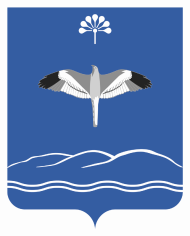 СОВЕТ СЕЛЬСКОГО ПОСЕЛЕНИЯ АЛЕГАЗОВСКИЙ СЕЛЬСОВЕТ МУНИЦИПАЛЬНОГО РАЙОНА МЕЧЕТЛИНСКИЙ РАЙОНРЕСПУБЛИКИ БАШКОРТОСТАНСовет урамы, 6, «л2г26  ауылы,   452558Тел./факс (34770) 2-41-82; E-mail: alegazss@mail.ruул. Советская, 6,  с. Алегазово, 452558 Тел./факс (34770) 2-41-82; E-mail: alegazss@mail.ru